     (ACTIVIDAD LUNES 16 DE MARZO)                   Fecha: ______________________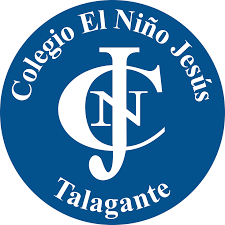 Objetivo de Aprendizaje: Emplear los números, para contar, identificar, cuantificar y comparar cantidades hasta el 10 Recordemos  algunas profesiones y oficios visto en clases, comentémosla en familiaActividad: Cuenta los profesionales de cada conjunto y luego escribe el número correspondiente. No olvides escribir tu nombre y la fecha en que realizas la tarea. 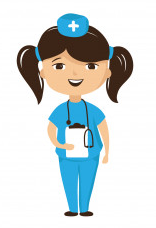 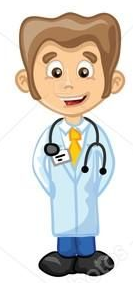 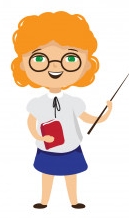 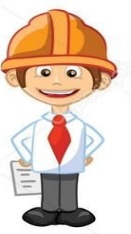 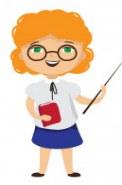 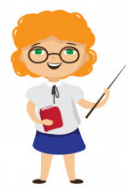 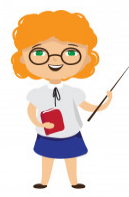 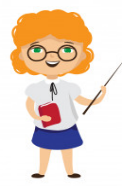 NOMBRE:_______________________________________________________    (ACTIVIDAD MARTES 17 DE MARZO)           Objetivo de Aprendizaje: Coordinar con precisión y eficiencia sus habilidades psicomotrices finas en función de sus intereses de exploración y juego.Recordemos  algunas profesiones y oficios visto en clases, comentémosla en familiaActividad: Observa las imágenes, descríbela y escoge una para colorear, recortar y armar el rompecabezas en la página siguiente. 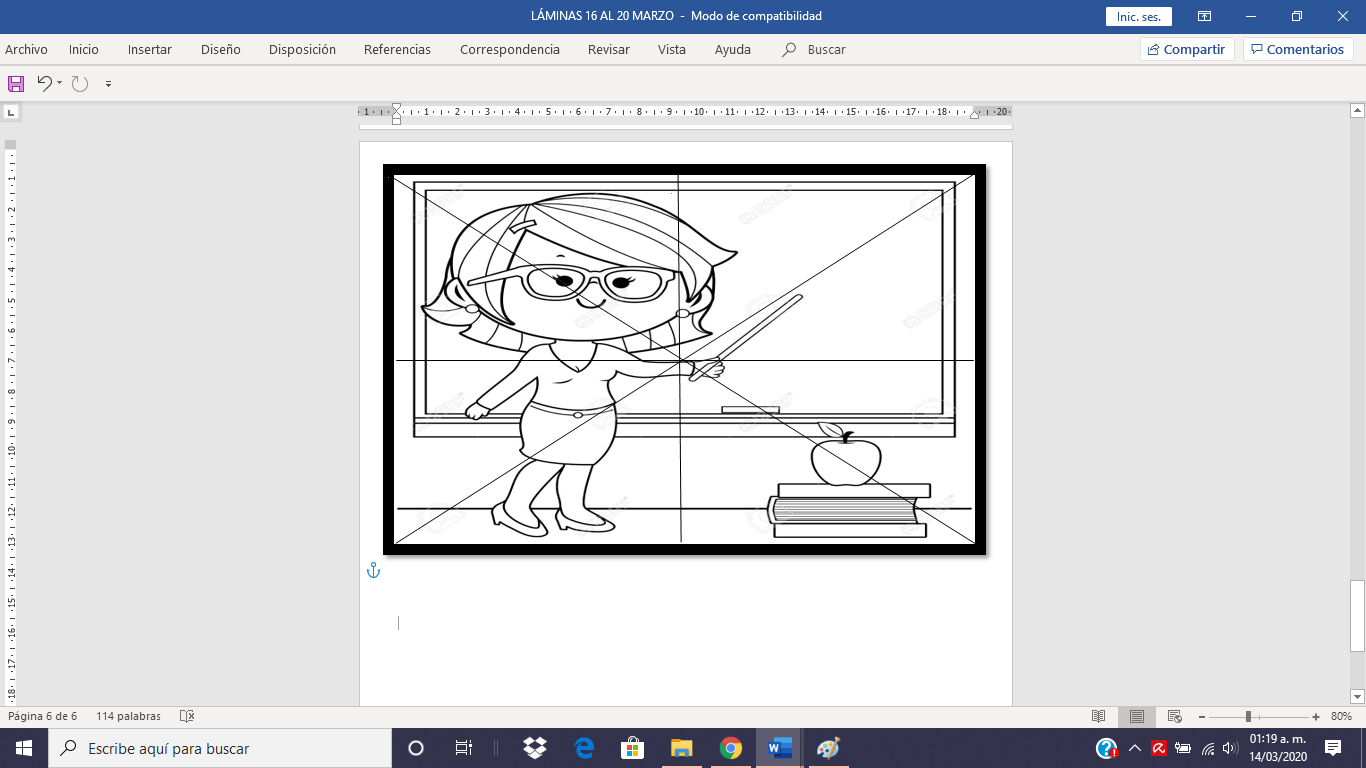 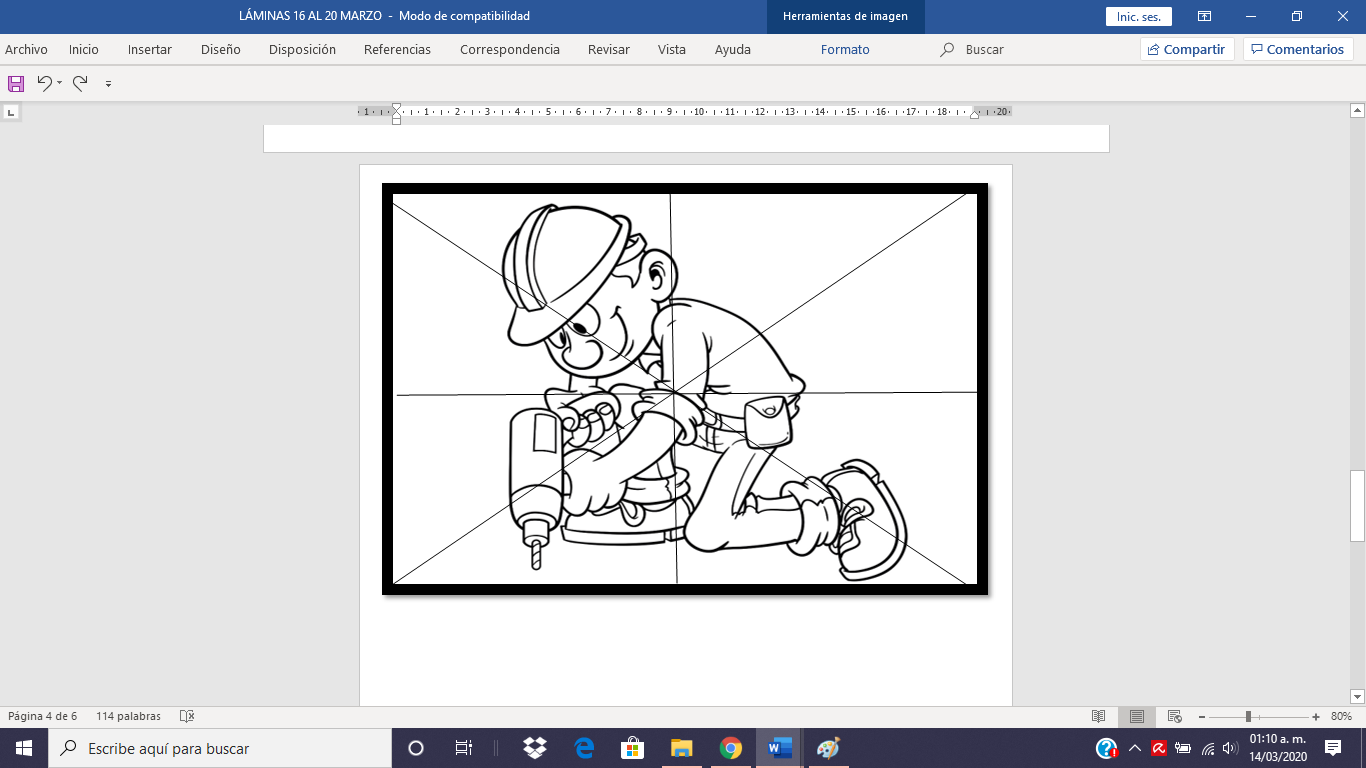 (ACTIVIDAD MARTES 17 DE MARZO)                                                           Fecha: ______________________Objetivo de Aprendizaje: Coordinar con precisión y eficiencia sus habilidades psicomotrices finas en función de sus intereses de exploración y juego.Arma tu rompecabezas. No olvides escribir tu nombre y la fecha en que realizas la tarea. Nombre: __________________________________________________________________________________